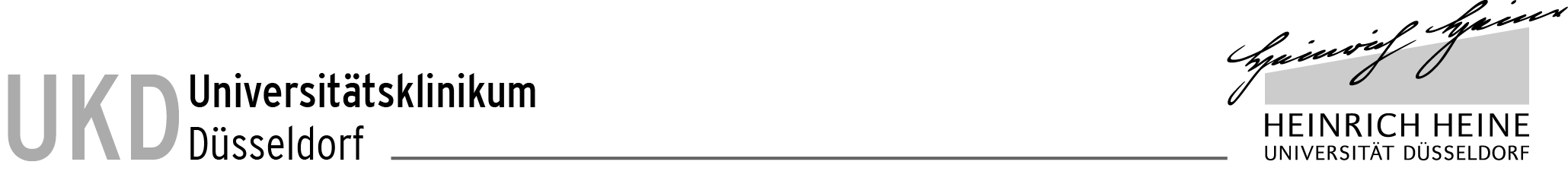 ID:GrunddatenBerufliche ZufriedenheitGesundheitIm Folgenden finden Sie einige Aussagen zu Gefühlen, die sich auf Ihre Arbeit beziehen. Falls bei Ihnen das angesprochene Gefühl nie auftritt, kreuzen Sie bitte „Nie“ an. Falls das angesprochene Gefühl bei Ihnen auftritt bzw. Sie das Gefühl kennen, geben Sie bitte an, wie häufig das Gefühl bei Ihnen aufritt.NahrungsmittelallergienNun möchten wir Sie zu Nahrungsmittelallergien in der Gastronomie befragen. EinschätzungVielen Dank für Ihre Teilnahme!Geschlecht	o Männlich		o WeiblichWie alt sind Sie?______  Ihr höchster Schulabschluss	o Schule beendet ohne Schulabschlusso Haupt- oder Volksschulabschluss	o Realschulabschluss / Mittlere Reife / Fachschulreife	o Fachhochschulreife oder Abitur o Anderen Schulabschluss (z. B. im Ausland erworben)Seit wie vielen Jahren arbeiten Sie in der Gastronomie?______  Jahre In welcher Position arbeiten Sie in diesem Restaurant?o Kellner/in       o Koch/Köchin       o Betreiber/inWie ist Ihr Beschäftigungs-umfang?o Vollzeit          o Teilzeit                 o MinijobWie viele Mitarbeiter (inkl. Ihnen) arbeiten in diesem Restaurant? o Vollzeit                      ______o Teilzeit/Minijob         ______Haben Sie schon einmal an einer Schulung zu Nahrungs-mittelallergien teilgenommen?	o Ja			o Nein Wünschen Sie sich weitere Informationen zu Nahrungs-mittelallergien?o Ja			o Nein → weiter bei Frage 11Wie wünschen Sie sich solche Informationen?	o als Infobroschüreo als Internetseite	o als Schulung	o sonstiges: ____________ Wie zufrieden sind Sie mit Ihrer Arbeit? Wie oft haben Sie das Gefühl:Bitte geben Sie an, ob Sie den folgenden Aussagen zustimmen oder nicht zustimmen:Nennen Sie bitte 3 Nahrungsmittel, die Ihrer Meinung nach Allergien verursachen.Wie sicher fühlen Sie sich, einem Gast mit Nahrungsmittelallergie ein allergie-sicheres Essen zu servieren?Bitte geben Sie an, ob Sie den folgenden Aussagen zustimmen oder nicht zustimmen: